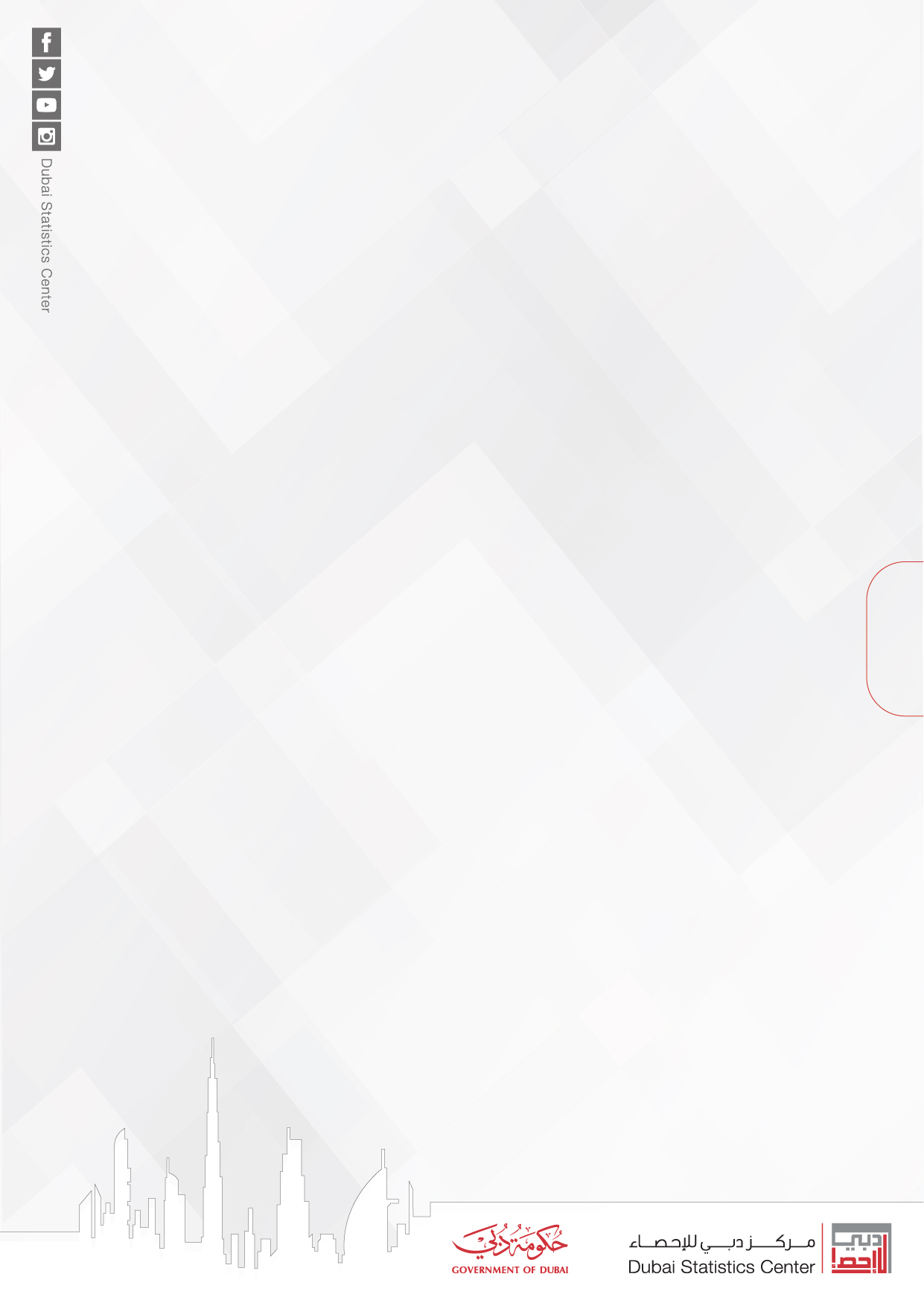  نـشـــــــرة الـقـوى الـعـامـلـة   إمــــــــــارة دبـــــــــي2018 تقديــــمتكتسب إحصاءات القوى العاملة أهمية كبيرة في توفير معلومات أساسية عن حجم القوى العاملة وخصائصهم الاجتماعية والاقتصادية والديموغرافية، بما يمكن من التخطيط لتطوير الموارد البشرية والتعرف على حجم القوى العاملة المتاحة خلال فترة زمنية محددة ومدى ملاءمتها لمتطلبات واحتياجات سوق العمل، هذا بالإضافة إلى التعرف على مستوى التدريب والتأهيل والمهارة بين السكان. وتشكل البيانات التي يتم جمعها في أوقات مختلفة أساساً لمراقبة الاتجاهات الراهنة والتغيرات التي تطرأ على سوق العمل وأوضاع العمالة وهذه البيانات، بالإضافة إلى البيانات الأخرى عن سائر جوانب الاقتصاد الوطني تشكل القاعدة الأساسية لتحليل السياسات الاقتصادية الكلية وتقييمها حيث أصبح معدل البطالة على سبيل المثال من أهم المقاييس للأداء الراهن للاقتصاد الوطني. وفي إطار الخطة الاستراتيجية لمركز دبي للإحصاء التي تعتبر من أهم أولوياتها توفير الدعم الإحصائي اللازم لتنفيذ خطة دبي الاستراتيجية 2021 في ضوء التحول الاستراتيجي والنمو المتسارع الذي تشهده إمارة دبي في جميع القطاعات وعلى مختلف المستويات ويتمثل هذا الدعم بتوفير البيانات الإحصائية على مختلف أنواعها الاقتصادية والاجتماعية والديموغرافية بالدقة والتوقيت المناسبين. وفي هذا السياق، يولي مركز دبي للإحصاء أهمية خاصة لتوفير بيانات إحصائية شاملة عن القوى العاملة وبشكل دوري، وفقا لأحدث المنهجيات والمعايير الدولية بما يمكن راسمي السياسات وأصحاب القرار من التخطيط لتطوير الموارد البشرية والرقابة على الأداء الاقتصادي الكلي، وبما يوفر أيضاً قاعدة بيانات حديثة وإتاحتها لمستخدمي البيانات باستمرار من باحثين ورجال أعمال وغيرهم.  ويسر مركز دبي للإحصاء إصدار هذه النشرة الخاصة بنتائج مسح القوى العاملة الذي نفذه المركز في عام 2018 ويأتي ذلك في إطار سلسلة النشرات والتقارير الدورية الإحصائية التي تغطي نتائج المسوح الإحصائية التي ينفذها المركز دورياً ضمن خطته السنوية.                                                            		عارف عبيد المهيري                                                             		 المدير التنفيذي                                                                       مقدمـــــــةنفذ مركز دبي للإحصاء في عام 2018 المسح السنوي للقوى العاملة ضمن سلسلة المسوح الاقتصادية والاجتماعية والديموغرافية التي ينفذها دورياً ضمن خطته السنوية وروعي في تصميمه وتنفيذه أحدث المنهجيات والمعايير الدولية. وحددت الأهداف الرئيسة لهذا المسح بما يلي:معرفة الخصائص الديموغرافية، والاجتماعية، والاقتصادية المختلفة للسكان، والقوى البشرية، بما في ذلك معدلات المشاركة في النشاط الاقتصادي.التعرف على التركيب المهني والنشاط الاقتصادي للأفراد المشتغلين، وكذلك الحالة العملية لهم.قياس معدلات البطالة حسب الخصائص المختلفة.توفير بيانات عن المتعطلين والمشتغلين حسب تخصصاتهم ومؤهلاتهم العلمية.التعرف على أهم الأساليب والطرق التي يتبعها المتعطل بهدف الحصول على فرصة عمل أو وظيفة.التعرف على التغيرات التي تطرأ على المؤشرات والخصائص الرئيسية خلال السنوات. وشملت عينة المسح الأسر الإماراتية والأسر غير الإماراتية والأسر الجماعية، وبلغ حجم العينة (3,000) أسرة توزعت إلى (1,500) أسرة إماراتية و(1,500) أسرة غير إماراتية، بالإضافة إلى عينة من تجمعات العمال يصل حجمها إلى حوالي (1,000) عامل، وتجدر الإشارة إلى أن الخصائص الاجتماعية والاقتصادية والديموغرافية للسكان هي الخصائص التي أظهرتها نتائج العينة.ونظراً لأن المسح قد نفذ بطريقة العينة فلا بد من وجود فروق بين خصائص العينة بعد تكبير نتائجها والخصائص المقدرة سابقاً للسكان من التعداد أو من السجلات الإدارية أو من أي مصدر آخر، وتعزى هذه الفروق إلى سببين رئيسين هما: الأخطاء العشوائية وأخطاء التحيز وهذا النوع من الأخطاء يتكرر في جميع نتائج المسوح التي يتم تنفيذها بأسلوب العينة ويختلف حجم هذه الأخطاء من مسح إلى آخر.النتائج الرئيسية لمسح القوى العاملة 2018أولاً: المؤشرات الرئيسية للقوى العاملةمعدل البطالة                      معدلات البطالة* حسب الجنسية والجنس  - إمارة دبي(2018-2014)                            جدول ( 01 – 01 ) * معدل البطالة= إجمالي المتعطلين / إجمالي قوة العمل "المشتغلين+ المتعطلين"× 100المصدر: مركز دبي للإحصاء – مسح القوى العاملة 2018                         معدلات البطالة حسب الجنسية - إمارة دبي  (2018-2014)        معدل المشاركة الاقتصادية (النشاط الاقتصادي) الخام للأفراد 15 سنة فأكثرمعدلات المشاركة الاقتصادية الخام* للأفراد 15 سنة فأكثر حسب الجنسية والجنس - إمارة دبي(2018-2014)                                   جدول ( 02 – 01 )         *  معدل المشاركة الاقتصادية الخام= قوة العمل أو الأفراد النشيطون اقتصادياً "المشتغلين+ المتعطلين" / إجمالي السكان × 100           المصدر: مركز دبي للإحصاء – مسح القوى العاملة 2018 معدلات المشاركة الاقتصادية الخام للأفراد 15 سنة فأكثر حسب الجنسية - إمارة دبي(2018-2014)معدل المشاركة الاقتصادية) النشاط الاقتصادي) المنقح للأفراد 15 سنة فأكثرمعدلات المشاركة الاقتصادية المنقح* للأفراد 15 سنة فأكثر حسب الجنسية والجنس - إمارة دبي(2018-2014)                            جدول ( 03 – 01 )         *  معدل المشاركة الاقتصادية المنقح= قوة العمل أو الأفراد النشيطون اقتصادياً "المشتغلين+ المتعطلين" / مجموع السكان 15 سنة فأكثر × 100           المصدر: مركز دبي للإحصاء – مسح القوى العاملة 2018                          معدلات المشاركة الاقتصادية المنقح للأفراد 15 سنة فأكثر حسب الجنسية - إمارة دبي     (2018-2014) معدل الإعالة الاقتصادية                                           معدلات الإعالة الاقتصادية* حسب الجنسية والجنس - إمارة دبي(2018-2014)     جدول ( 04 – 01 )* معدل الإعالة الاقتصادية= الأفراد خارج قوة العمل (غير النشيطون اقتصادياً) + الأفراد أقل من سن العمل (15 سنة) / قوة العمل أو الأفراد النشيطون اقتصادياً "المشتغلين+ المتعطلين" × 100         المصدر: مركز دبي للإحصاء – مسح القوى العاملة 2018                                                      معدلات الإعالة الاقتصادية حسب الجنسية- إمارة دبي (2018-2014)ثانياً: خصائص السكان 15 سنة فأكثرتصنف منظمة العمل الدولية (ILO) السكان الذين تبلغ أعمارهم أو تتجاوز الحد الأدنى لقياس السكان النشيطين اقتصادياً "الخامسة عشر من العمر" إلى ثلاث فئات مستقلة عن بعضها: المشتغلون، والمتعطلون، ويشكل مجموعهما ما يسمى قوة العمل أو السكان النشيطين اقتصادياً. أما الفئـة الثالثة فهي السكان الذين ليسـوا ضمن قــوة العمل وتشمل (كبار السن والعجزة، والطلبة المتفرغين للدراسة، والمتفرغات للأعمال المنزلية، وغير القادرين على العمل، وغير الراغبين فيه، والزاهدين فيه، ويشكل هؤلاء ما يسمى السكان خارج قوة العمل أو غير النشيطين اقتصادياً، ولا تشمل السكان الذين أعمارهم أقل عن الحد الأدنى لسن العمل (15) سنة. وسيقتصر العرض التالي على السكــــــان (15) سنة فأكثر المقيمين إقامة معتــــادة في إمارة دبي مع الإشـــــــارة إلى أن حجم القوى العاملة لا يشمل العاملين في إمارة دبي والمقيمين بالإمارات الأخرى والذين يقدر عددهم بحوالي 533 ألف مشتغل معظمهم من غير الإماراتيين ويشكلون نسبة 19.0% من إجمالي المشتغلين في إمارة دبي والذي يبلغ حوالي 2.8 مليون مشتغل.السكان 15 سنة فأكثر قوة العمل (النشيطين اقتصادياً)  بلغت نسبة السكان النشيطــــين اقتصاديـــاً أو ما يسمى بقوة العمل (المشتغلين والمتعطلين) المقيمين في إمارة دبي وفقا لنتائـــــج المسح 83.2% من إجمالـي السكــان 15 سنة فأكثر في عام 2018، وتمثل هذه النسبة ما يطلق عليه معدل النشاط الاقتصادي المنقح. أما معدل النشاط الاقتصادي الخام فقد بلغ 70.6% من إجمالي السكان المقيمين إقامة معتادة في إمارة دبي والذي بلغ (3,192,275) فرداً عام 2018 وتظهر بيانات الجدول (01 – 02) التوزيع النسبي للسكان 15 سنة فأكثر النشيطين اقتصادياً بين الإماراتيين وغير الإماراتيين كما يلي:  بلغت نسبة السكان الإماراتيين 15 سنة فأكثر قوة العمل (النشيطين اقتصادياً) 49.4% من إجمالي السكـــان الإماراتيين 15 سنة فأكثر، وهذه النسبة هي معدل النشاط الاقتصادي المنقح بين الإماراتيين، ويختلف هذا المعدل بين الذكور والإناث فقد بلغ معدل النشاط الاقتصادي المنقح بين الإماراتيين الذكور 62.6% مقابل 36.5% للإناث.بلغت نسبة السكان غير الإماراتيين 15 سنة فأكثر قوة العمل (النشيطين اقتصادياً) 85.5% من إجمالي السكان غير الإماراتيين 15 سنة فأكثر، وتمثل هذه النسبة معدل النشاط الاقتصادي المنقح بين غير الإماراتيين، وبلغ معدل النشاط الاقتصادي المنقح بين الذكور غير الإماراتيين 96.9% مقابل 55.9% للإناث.السكان 15 سنة فأكثر خارج قوة العمل (غير النشيطين اقتصادياً)بلغت نسبة السكان 15 سنة فأكثر خارج قوة العمل (غير النشيطين اقتصادياً) 16.8% من إجمالي السكان 15 سنة فأكثر. وتتوزع هذه الفئة بين السكان الإماراتيين والسكان غير الإماراتيين 15 سنة فأكثر، كما يلي:بلغت نسبة السكان الإماراتيين 15 سنة فأكثر خارج قوة العمل (غير النشيطين اقتصادياً) 50.6% من إجمالي السكان الإماراتيين 15 سنة فأكثر، حيث بلغت نسبة الذكور خارج قوة العمل (غير النشيطين اقتصادياً) 37.4% من إجمالي الذكور، بينما بلغت هذه النسبة بين الإناث 63.5%.بلغت نسبة السكان غير الإماراتيين 15 سنة فأكثر خارج قوة العمل (غير النشيطين اقتصادياً) 14.5% من إجمالي السكان غير الإماراتيين 15 سنة فأكثر، حيث بلغـــت نسبة الذكور خارج قوة العمل (غير النشيطين اقتصادياً) 3.1%، في المقابل بلغت 44.1% للإناث.التوزيع النسبي للسكان 15 سنة فأكثر حسب الجنسية والجنس وحالة النشاط الاقتصادي - إمارة دبي (2018)                                   جدول ( 01 – 02 )                                     المصدر: مركز دبي للإحصاء – مسح القوى العاملة 2018التوزيع النسبي للسكان 15 سنة فأكثر حسب الجنسية وحالة النشاط الاقتصادي -إمارة دبي (2018)ثالثاً: السكان 15 سنة فأكثر - قوة العمل (النشيطين اقتصادياً)يصنف السكان في هذه الفئة إلى مشتغلين ومتعطلين وهو ما يطلق عليه عادة اسم قوة العمل. وتظهر البيانات الواردة في الجدول (02-01)، ما يلي:شكلت نسبة المشتغلين في إمارة دبي 99.5% من إجمالي السكان قوة العمل (النشيطين اقتصادياً)، وبلغت نسبة المتعطلين عن العمل أي معدل البطالة في إمارة دبي 0.5% لعام 2018.بلغت نسبة الإماراتيين المشتغلين 96.0% من إجمالي السكان الإماراتيين قوة العمل (النشيطين اقتصادياً)، فيما بلغت نسبة الإماراتيين المتعطلين 4.0% وذلك يمثل معدل البطالة بين الإماراتيين. وتتباين معدلات البطالة بين الذكور والإناث الإماراتيين حيث بلغ لدى الذكور 2.7% فقط بينما بلغ لدى الإناث 6.2%. بلغت نسبة المشتغلين غير الإماراتيين 99.7% من إجمالي السكان غير الإماراتيين قوة العمل (النشيطين اقتصادياً)، ويعود سبب ارتفاع هذه النسبة إلى أن عدداً كبيراً من السكان غير الإماراتيين هم من العمالة ذوي النشاط الاقتصادي. ولا يزيد معدل البطالة بين غير الإماراتيين عن 0.3% فقط حيث بلغ هذا المعدل لدى الذكور 0.2% ولدى الإناث 1.0%.التوزيع النسبي للسكان النشيطين اقتصادياً حسب الجنسية - إمارة دبي(2018)المشتغلونوفر المسح بيانات شاملة لخصائص المشتغلين المختلفة العمرية والتعليمية والحالة الزواجية والعلاقة بقوة العمل وتوزيعاتهم حسب المهن والأنشطة الاقتصادية وغيرها من الخصائص. وسيتم التعرف على أهم هذه الخصائص، كما يلي:  المشتغلون 15 سنة فأكثر حسب فئات العمريتركز المشتغلين في الفئات العمرية الشابة 20 - 49 سنة، فقد بلغت نسبة المشتغلون في هذه الفئة 90.4% من إجمالي المشتغلين. وهي لدى الإناث أعلى منها لدى الذكور، فقد بلغت هذه النسبة 92.7% بين الإناث مقارنة مع 89.8% بين الذكور.بلغت نسبة المشتغلين الإماراتيين في تلك الفئة العمرية 88.4%، حيث بلغت بين الإناث 94.7% مقابل 84.7% بين الذكور.بينما بلغت هذه النسبة بين المشتغلين غير الإماراتيين 90.4%، حيث بلغت بين الإناث 92.5% وبين الذكور 89.9%.التوزيع النسبي للمشتغلين 15 سنة فأكثر حسب الجنسية والجنس وفئات العمر – إمارة دبي (2018)                               جدول ( 03 - 01 )التوزيع النسبي للمشتغلين 15 سنة فأكثر حسب الجنسية وفئات العمر – إمارة دبي(2018)المشتغلون 15 سنة فأكثر حسب الحالة التعليميةتتباين نسبة المشتغلين حسب المستوى التعليمي تبايناً كبيراً بين الإماراتيين وغير الإماراتيين وبين الذكور والإناث. فقد بلغت نسبة المشتغلين الذين مستواهم التعليمي إعدادي فما دون 33.0%، وبلغت لدى الذكور 36.0% مقابل 20.3% لدى الإناث. وبلغت نسبة المشتغلين الذين مستواهم التعليمي ثانوي وفوق الثانوي دون الجامعي 30.5%، حيث بلغت 31.4% لدى الذكور، مقابل 26.3% لدى الإناث، وبلغت نسبة المشتغلين الذين يحملون شهادة جامعية فأعلى 36.5% وهي لدى الإناث 53.4% ولدى الذكور 32.6%.بلغت نسبة المشتغلين الإماراتيين الذين مستواهم التعليمي إعدادي فما دون 12.8%، وهي لدى الإناث 4.1% فقط، بينما ترتفع لدى الذكور إلى 17.7%، وبلغت نسبة المشتغلين الذين مستواهم التعليمي ثانوي وفوق الثانوي دون الجامعي 44.7%، وبلغت لدى الإناث 41.1% مقابل 47.1% لدى الذكور. أما المشتغلين ممن مستواهم التعليمي جامعي فأكثر فقد بلغت 42.5%، وهي لدى الإناث أعلى بكثير مما هي لدى الذكور، حيث بلغت لدى الإناث 54.8% مقابل 35.2% بين الذكور. يتباين المستوى التعليمي للمشتغلين غير الإماراتيين عنها مما هي بين المشتغلين الإماراتيين، فقد بلغت نسبة المشتغلين غير الإماراتيين الذين مستواهم التعليمي إعدادي فما دون 33.7% وبلغت لدى الإناث 21.6% مقابل 36.5% لدى الذكور. وبلغت نسبة المشتغلين غير الإماراتيين للحالات ثانوي أو فوق الثانوي ودون الجامعي 29.9% وبلغت لدى الذكور 31.0% مقابل 25.2% للإناث. فيما بلغت نسبة الجامعي فأعلى 36.4% حيث بلغت للذكور 32.5% وللإناث 53.2%.المشتغلون 15 سنة فأكثر حسب الحالة الزواجية تتباين نسبة المشتغلين الذين لم يتزوجوا أبداً بين الإماراتيين وغير الإماراتيين، فقد بلغت بين المشتغلين الإماراتيين 36.5% وترتفع لدى الإناث إلى 44.4% مقابل 31.9% للذكور، بينما بلغت هذه النسبة 29.6% بين غير الإماراتيين، وهي لدى الذكور 27.9% مقابل 37.2% لدى الإناث.بلغت نسبة المشتغلين المتزوجين بين الإماراتيين وغير الإماراتيين 68.6% وترتفع لدى الذكور إلى 71.3% مقابل 57.1% لدى الإناث، وقد بلغت هذه النسبة 69.0% بين غير الإماراتيين وكانت لدى الذكـور 71.5% مقابـــــل 57.9% لدى الإناث، بينما بلغت هذه النسبة لـــدى الإماراتيين 58.1% وترتفع لدى الذكور إلى 64.7% مقابل 46.7% للإناث.بلغت نسبة المشتغلين الإماراتيين المطلقين 4.8% على المستوى الإجمالي، وترتفع هذه النسبة إلى 7.9% لدى الإناث مقابل 3.0% لدى الذكور بينما بلغت لدى غير الإماراتيين المطلقين 1.0%.فيما بلغت نسبة المشتغلين الأرامل للإماراتيين 0.6%، مقابل 0.4% لغير الإماراتيين.التوزيع النسبي للمشتغلين 15 سنة فأكثر حسب الجنسية والجنس والحالة الزواجية – إمارة دبي(2018)              جدول (03 – 03)             المصدر :  مركز دبي للإحصاء – مسح القوى العاملة 2018التوزيع النسبي للمشتغلين 15 سنة فأكثر حسب الجنسية والحالة الزواجية – إمارة دبي(2018)المشتغلون 15 سنة فأكثر حسب المهنةتتركز مهن المشتغلين الإماراتيين في مهن المشرعون والمديرون ورجال الأعمال، والاختصاصيون، والفنيون ومساعدو الاختصاصيون والموظفون المكتبيون وعاملو البيع والخدمات وبلغت نسبة الإماراتيين في تلك المهن 99.1%، وبلغت للذكور 98.6%، فيما بلغت للإناث 100.0%، كما ارتفعت نسبة الإناث الإماراتيات في مهن الاختصاصيون حيث بلغت نسبتهن 37.0% مقابل 16.2% للذكور، بينما تركز الذكور الإماراتيين في مهن الفنيون ومساعدو الاختصاصيون وعاملو البيع والخدمات، بنسب (28.5%، 28.0%) على التوالي. وبالمقارنة فإن نسبة غير الإماراتيين في المهن الخمسة الأولى بلـغت 55.6%، وترتفع لدى الإناث إلى 71.8% مقابل 51.9% لدى الذكور، كما ارتفعت نسبة الإناث غير الإماراتيات في المهن الأولية حيث بلغت نسبتهن 27.6% مقابل 10.7% للذكور، بينما تركز الذكور غير الإماراتيين في مهن الحرفيون ثم عاملو البيع والخدمات، بنسب (26.3%، 14.4%) على التوالي.التوزيع النسبي للمشتغلين 15 سنة فأكثر حسب الجنسية والجنس والمهنة – إمارة دبي(2018)جدول ( 04 – 03 ) المشتغلون 15 سنة فأكثر حسب النشاط الاقتصادينسبة كبيرة من الإماراتيين يعملون في أنشطة الإدارة العامة والدفاع، حيث بلغت نسبة المشتغلين في هذا النشاط 55.3%، وأغلبهم من الذكور 62.7% مقابل 41.9% للإناث، وتتركز أنشطة الإناث في المالية 14.8% والتعليم بنسبة 10.6%.أما بالنسبة لغير الإماراتيين فإن نسبة كبيرة منهم يعملون في الإنشاءات 28.1%، وترتفع هذه النسبة لدى الذكور إلى 33.9% مقابل 2.4% لدى الإناث، ويعمل الباقي في تجارة الجملة والتجزئة 16.0% والصناعات التحويلية 9.6% وأنشطة الخدمات الإدارية 7.3% وأنشطة الأسر الخاصـــــــــة التي تعين أفــــــراداً 6.2%وأنشطة خدمات الإقامة والطعام 6.1%.التوزيع النسبي للمشتغلين 15 سنة فأكثر حسب الجنسية والجنس والنشاط الاقتصادي – إمارة دبي(2018)                          جدول ( 05 - 03 )   المصدر :  مركز دبي للإحصاء – مسح القوى العاملة 2018المشتغلون 15 سنة فأكثر حسب الحالة العمليةبلغت نسبة أصحاب العمل الإماراتيين 4.0% من إجمالي المشتغلين الإماراتيين ونسبة 0.9% فقط يعملون لحسابهم ونسبة 95.1% يعملون بأجر. في المقابل تبلغ نسبة غير الإماراتيين العاملين بأجر من إجمالي المشتغلين غير الإماراتيين 96.2%، وتتقارب لدى الذكور والإناث حيث بلغت للذكور 96.1%، بينما بلغت للإناث 96.9%.التوزيع النسبي للمشتغلين 15 سنة فأكثر حسب الجنسية والجنس والحالة العملية – إمارة دبي (2018)    جدول ( 06 - 03 )التوزيع النسبي للمشتغلين 15 سنة فأكثر حسب الجنسية والحالة العملية – إمارة دبي (2018) المتعطلون  المتعطلون 15 سنة فأكثر حسب حالة التعطل يقدر عدد المتعطلين الإماراتيين 3,458 متعطلاً يبحثون عن عمل، وبلغ معدل البطالة بين الإماراتيين 4.0% حيث بلغ لدى الذكور 2.7% والإناث 6.2%، وبلغت نسبة الذين يحملون شهادات جامعية 55.2% من إجمالي المتعطلين ونسبة 42.2% يحملون الشهادة الثانوية فما دون، فيما كان 2.6% منهم يحملون شهادة فوق الثانوي ودون الجامعي.  ويقدر عدد المتعطلين غير الإماراتيين 7,010 متعطلاً فقط يبحثون عن عمل حيث بلغ معدل البطالة بين غير الإماراتيين 0.3% بلغ لدى الذكور 0.2% والإناث 1.0% وقد كان 67.5% منهم حاصلين على شهادة جامعية كما أن أغلبهم متعطلون لم يسبق لهم العمل قبل التعطل. التوزيع النسبي للمتعطلين 15 سنة فأكثر حسب الجنسية وحالة التعطل – إمارة دبي (2018)      المتعطلون 15 سنة فأكثر حسب فئات العمر يتركز المتعطلون بين الإماراتيين في الفئة العمرية (20 – 29) سنة حيث بلغت نسبتهم 86.1% من إجمالي المتعطلين الإماراتيين المقدر عددهم بـ 3,458 متعطلاً، وبلغت هذه النسبة 87.8% لدى الإناث المتعطلات والمقدر عددهن   1,998متعطلة، بينما بلغت لدى الذكور 84.0% والمقدر عددهم بـ 1,460 متعطلا. مع ملاحظة أن نسبة الذكور المتعطلين في الفئة العمرية 15-19 سنة بلغت 5.8% من إجمالي الذكور المتعطلين.فيما كان جميع المتعطلـــــــين من غير الإماراتييـــــــن الذكور والإناث على حد ســواء يتركزون في الفئـــــة العمريـة (20– 34) سنة.التوزيع النسبي للمتعطلين 15 سنة فأكثر حسب الجنسية والجنس وفئات العمر – إمارة دبي(2018)        جدول ( 01 – 04 )التوزيع النسبي للمتعطلين 15 سنة فأكثر حسب الجنس والجنسية – إمارة دبي(2018)المتعطلون 15 سنة فأكثر حسب الحالة التعليمية بلغت نسبة المتعطلين الإماراتيين ممن يحملون مؤهل جامعي فأعلى 55.2% من إجمالي المتعطلين، وتشكل نسبة المتعطلات الإناث في هذه الفئة 76.7% من إجمالي الإناث المتعطلات. وبلغت نسبة المتعطلين الذين مستواهم ثانوي فما دون 42.2% بلغت بين الذكور منهم نسبة 74.6% مقابل 18.7% بين الإناث، بينما بلغت نسبة المتعطلين الذيــن يحملون شهـادة فوق الثانوي دون الجامعي 2.6% من إجمالي المتعطلين. التوزيع النسبي للمتعطلين 15 سنة فأكثر حسب الجنسية والجنس والمستوى التعليمي – إمارة دبي(2018)           جدول ( 02 – 04 )  المصدر :  مركز دبي للإحصاء – مسح القوى العاملة 2018التوزيع النسبي للمتعطلين الإماراتيين 15 سنة فأكثر حسب الجنس والمستوى التعليمي - إمارة دبي(2018)المتعطلون 15 سنة فأكثر حسب الحالة الزواجيةبلغت نسبة الإناث الإماراتيات المتعطلات اللواتي لم يتزوجن أبداً 81.9% من إجمالي الإناث المتعطلات، بينما بلغت نسبة المتعطلات المتزوجات 10.6%.أما فيما يتعلق بالمتعطلين غير الإماراتيين فقد أظهرت النتائج أن غالبيتهم هم من العازبين الذين لم يتزوجوا أبداً سواء بالنسبة للذكور 69.9% أو للإناث 87.9%.التوزيع النسبي للمتعطلين 15 سنة فأكثر حسب الجنسية والجنس والحالة الزواجية – إمارة دبي(2018)  جدول ( 03 – 04 )   المصدر :  مركز دبي للإحصاء – مسح القوى العاملة 2018رابعاً: السكان 15 سنة فأكثر خارج قوة العمل (غير النشيطين اقتصادياً)يشكل السكان 15 سنة فأكثر من الإماراتيين خارج قوة العمل (غير النشيطين اقتصادياً) نسبة 50.6% من إجمالي السكان الإماراتيين 15 سنة فأكثر. حيث بلغت نسبة الطلبة 39.3% من إجمالي السكان الإماراتيين 15 سنة فأكثر غير النشيطين اقتصادياً منهم وبنسبة 52.0% للذكور 32.0% للإناث، كما بلغت نسبة الإناث المتفرغات للأعمال المنزلية 51.5%، وبلغت نسبة الذين أعمارهم 65 سنة فأكثر 4.4% حيث كانت نسبتهـم بين الذكور 4.5% والإناث 4.4%، أما المتقاعدين فقد كانت نسبتهم 11.9% من إجمالي السكان الإماراتيين خارج قوة العمل (غير النشيطين اقتصادياً). أما فيما يتعلق بغير الإماراتيين خارج قوة العمل (غير النشيطين اقتصادياً) الذين اعمارهم 15 سنة فأكثر فقد بلغت نسبتهم 14.5% من إجمالي السكـان غير الإماراتيين الذين أعمارهم 15 سنة فأكثر، حيث بلغت نسبة الطلبة بينهم 25.1% كما بلغت نسبة المتفرغات للأعمال المنزلية 66.0% ونسبة الذين أعمارهم 65 سنة فأكثر 1.8%.التوزيع النسبي للسكان خارج قوة العمل (غير النشيطين اقتصادياً) 15 سنة فأكثر حسب الجنسية والجنس– إمارة دبي(2018)     جدول ( 01 – 05 )المتفرغات للأعمال المنزليةتشكل نسبة المتفرغات للأعمال المنزلية من الإماراتيات 10.6% من إجمالي المتفرغات للأعمال المنزلية. وقد تركزت في الفئة العمرية 25 سنة فأكثر بنسبة بلغت 96.9%، أما فيما يتعلق بالمستوى التعليمي فقد بلغت نسبة اللواتي يحملن مؤهل الثانوية فأعلى 53.6%.كما بلغت المتفرغات للأعمال المنزلية من غير الامارتيات 89.4% من إجمالي المتفرغات للأعمال المنزلية. وقد تركزت في الفئات العمريـة من 25-59 سنة بنسبة بلغت 91.8% واللاتي يحملن مؤهل الثانوية فأعلى بلغت نسبتهن 89.4% منها نسبة 69.6% لديهن الشهادة الجامعية ونسبة 15.5% يحملن الثانوية.التوزيع النسبي للمتفرغات للأعمال المنزلية 15 سنة فأكثر حسب الجنسية وفئات العمر – إمارة دبي(2018)  جدول ( 05 - 02 )التوزيع النسبي للمتفرغات للأعمال المنزلية 15 سنة فأكثر حسب الجنسية والمستوى التعليمي – إمارة دبي(2018)جدول ( 03 – 05 ) الفهرسالصفحةتقديم 3المحتويات4مقــــــدمـــــة 6النتائج الرئيسية لمسح القوى العاملة 20187أولاً: المؤشرات الرئيسية للقوى العاملة7معدل البطالة7معدل المشاركة الاقتصادية )النشاط الاقتصادي) الخام للأفراد 15 سنة فأكثر 8معدل المشاركة الاقتصادية )النشاط الاقتصادي) المنقح للأفراد 15 سنة فأكثر9معدل الإعالة الاقتصادية 10ثانياً: خصائص السكان 15 سنة فأكثر11السكان 15 سنة فأكثر - قوة العمل (النشيطين اقتصادياً)11السكان 15 سنة فأكثر - خارج قوة العمل (غير النشيطين اقتصادياً)11ثالثاً: خصائص السكان 15 سنة فأكثر - قوة العمل (النشيطين اقتصادياً)13المشتغلون14     المشتغلون 15 سنة فأكثر حسب فئات العمر14     المشتغلون 15 سنة فأكثر حسب الحالة التعليمية15     المشتغلون 15 سنة فأكثر حسب الحالة الزواجية17     المشتغلون 15 سنة فأكثر حسب المهنة18     المشتغلون 15 سنة فأكثر حسب النشاط الاقتصادي19     المشتغلون 15 سنة فأكثر حسب الحالة العملية20المتعطلون     المتعطلون 15 سنة فأكثر حسب حالة التعطل22     المتعطلون 15 سنة فأكثر حسب فئات العمر22     المتعطلون 15 سنة فأكثر حسب الحالة التعليمية24     المتعطلون 15 سنة فأكثر حسب الحالة الزواجية25رابعاً: خصائص السكان 15 سنة فأكثر - خارج قوة العمل (غير النشيطين اقتصادياً)25     المتفرغات للأعمال المنزلية26الجنسيةالجنس20142015201620172018إماراتيذكور1.92.42.02.62.7إماراتيإناث3.73.54.44.96.2إماراتيالمجموع2.62.82.93.44.0غير إماراتي ذكور0.10.20.20.20.2غير إماراتي إناث0.50.70.91.21.0غير إماراتي المجموع0.20.30.30.40.3المجموع ذكور0.20.20.20.30.2المجموع إناث0.80.91.21.51.4المجموع المجموع0.30.40.40.50.5الجنسيةالجنس20142015201620172018إماراتيذكور42.343.741.942.442.2إماراتيإناث24.525.325.325.425.3إماراتيالمجموع33.334.333.533.933.8غير إماراتي ذكور86.988.086.885.787.4غير إماراتي إناث37.943.239.943.543.3غير إماراتي المجموع72.875.373.173.473.8المجموع ذكور84.085.184.083.184.7المجموع إناث35.840.437.841.141.1المجموع المجموع69.271.669.770.170.6الجنسيةالجنس20142015201620172018إماراتيذكور63.862.761.365.462.6إماراتيإناث35.535.235.837.436.5إماراتيالمجموع49.148.448.251.149.4غير إماراتي ذكور96.596.896.795.996.9غير إماراتي إناث49.453.451.455.755.9غير إماراتي المجموع84.585.584.885.385.5المجموع ذكور94.995.195.094.695.3المجموع إناث47.550.849.353.653.7المجموع المجموع81.982.782.283.183.2الجنسيةالجنس20142015201620172018إماراتيذكور136.4129.1138.4136.0136.8إماراتيإناث307.7295.4294.5294.4294.6إماراتيالمجموع200.6192.0198.3195.3195.7غير إماراتي ذكور15.113.715.316.714.4غير إماراتي إناث164.2131.7150.9130.0131.0غير إماراتي المجموع37.432.836.836.235.6المجموع ذكور19.117.519.020.318.0المجموع إناث179.0147.4164.5143.6143.4المجموع المجموع44.539.843.542.641.7الجنسية
الجنس 
  حالة النشاط الاقتصاديحالة النشاط الاقتصاديحالة النشاط الاقتصاديحالة النشاط الاقتصاديحالة النشاط الاقتصاديحالة النشاط الاقتصاديحالة النشاط الاقتصاديحالة النشاط الاقتصاديحالة النشاط الاقتصاديحالة النشاط الاقتصاديإجمالي السكـان   (15 سنة فأكثر) %الجنسية
الجنس 
  قوة العمل (النشيطين اقتصادياً)قوة العمل (النشيطين اقتصادياً)قوة العمل (النشيطين اقتصادياً)قوة العمل (النشيطين اقتصادياً)خارج قوة العمل (غير النشيطين اقتصادياً)خارج قوة العمل (غير النشيطين اقتصادياً)خارج قوة العمل (غير النشيطين اقتصادياً)خارج قوة العمل (غير النشيطين اقتصادياً)خارج قوة العمل (غير النشيطين اقتصادياً)خارج قوة العمل (غير النشيطين اقتصادياً)إجمالي السكـان   (15 سنة فأكثر) %الجنسية
الجنس 
  مشتغل
 متعطل
المجموع 
%%متفرغة للمنزل طالب متفرغ
 أخرىالمجموع %إجمالي السكـان   (15 سنة فأكثر) %إماراتيذكور 97.32.7100.062.662.60.052.048.0100.037.4100.0إماراتيإناث 93.86.2100.036.536.551.532.016.5100.063.5100.0إماراتيالمجموع 96.04.0100.049.449.432.739.328.0100.050.6100.0غير إماراتيذكور 99.80.2100.096.996.90.076.423.6100.03.1100.0غير إماراتيإناث 99.01.0100.055.955.978.115.76.2100.044.1100.0غير إماراتيالمجموع 99.70.3100.085.585.566.025.18.9100.014.5100.0المجموع ذكور 99.80.2100.095.395.30.067.632.4100.04.7100.0المجموع إناث 98.61.4100.053.753.774.018.27.8100.046.3100.0المجموع المجموع 99.50.5100.083.283.259.527.912.6100.016.8100.0الجنسية   الجنس فئات العمر  فئات العمر  فئات العمر  فئات العمر  فئات العمر  فئات العمر  فئات العمر  فئات العمر  فئات العمر  فئات العمر  فئات العمر  المجموع الجنسية   الجنس 15 – 1920 – 2425 – 2930 – 3439 – 3544 – 4049 – 4554 – 5059 - 55 64 - 60 65 فأكثرالمجموع إماراتي ذكور 1.011.616.216.417.413.29.96.43.22.62.1100.0إماراتي إناث  1.310.221.319.821.713.68.12.70.70.50.1100.0إماراتي المجموع  1.111.118.017.619.013.49.35.12.31.81.3100.0غير إماراتي ذكور 0.49.118.823.018.012.38.74.92.91.30.6100.0غير إماراتي إناث  0.66.119.624.421.315.25.93.32.11.50.0100.0غير إماراتي المجموع  0.48.518.923.418.612.88.24.62.81.30.5100.0المجموع ذكور 0.49.118.722.918.012.38.84.93.01.30.6100.0المجموع إناث  0.66.419.724.121.415.16.03.32.01.40.0100.0المجموع المجموع  0.48.618.923.118.712.88.34.62.81.30.5100.0               المصدر :  مركز دبي للإحصاء – مسح القوى العاملة 2018التوزيع النسبي للمشتغلين 15 سنة فأكثر حسب الجنسية والجنس والمستوى التعليمي - إمارة دبي(2018)جدول (02 – 03) التوزيع النسبي للمشتغلين 15 سنة فأكثر حسب الجنسية والمستوى التعليمي - إمارة دبي(2018)الجنسيةالجنسالحالة الزواجيةالحالة الزواجيةالحالة الزواجيةالحالة الزواجيةالمجموعالجنسيةالجنسلم يتزوج أبداًمتزوجمطلقأرملالمجموعإماراتي ذكور 31.964.73.00.4100.0إماراتي إناث  44.446.77.91.0100.0إماراتي المجموع  36.558.14.80.6100.0غير إماراتي ذكور 27.971.50.50.1100.0غير إماراتي إناث  37.257.93.41.5100.0غير إماراتي المجموع  29.669.01.00.4100.0المجموع ذكور 28.171.30.50.1100.0المجموع إناث  37.757.13.71.5100.0المجموع المجموع  29.968.61.10.4100.0  الجنسية     الجنسية   الجنس 
  المهنــــــــــــــــةالمهنــــــــــــــــةالمهنــــــــــــــــةالمهنــــــــــــــــةالمهنــــــــــــــــةالمهنــــــــــــــــةالمهنــــــــــــــــةالمهنــــــــــــــــةالمهنــــــــــــــــةالمهنــــــــــــــــةالمجموع   الجنسية     الجنسية   الجنس 
  المشرعون وكبار الموظفين والمديرونالاختصاصيونالفنيون ومساعدو الاختصاصيينالموظفون المكتبيون المساندونعاملو البيع والخدماتالعمال المهرة في الزراعة والغابات وصيد الأسماكالحرفيون والمهن المرتبطة بهممشغلو المصانع والآلات وعمال التجميعالعاملون في المهن الأوليةالعاملون في المهن الأوليةالمجموع إماراتي إماراتي ذكور 15.516.228.510.428.00.50.40.50.00.0100.0إماراتي إماراتي إناث  12.237.021.122.67.10.00.00.00.00.0100.0إماراتي إماراتي المجموع  14.323.825.814.920.30.30.30.30.00.0100.0غير إماراتي غير إماراتي ذكور 12.111.08.85.614.40.226.310.910.710.7100.0غير إماراتي غير إماراتي إناث  12.421.28.310.219.70.00.40.227.627.6100.0غير إماراتي غير إماراتي المجموع  12.212.98.76.415.40.121.78.913.713.7100.0المجموع المجموع ذكور 12.211.29.45.714.80.225.610.610.310.3100.0المجموع المجموع إناث  12.322.39.311.118.80.00.40.225.625.6100.0المجموع المجموع المجموع  12.213.39.46.715.60.120.98.613.213.2100.0  المصدر :  مركز دبي للإحصاء – مسح القوى العاملة 2018  المصدر :  مركز دبي للإحصاء – مسح القوى العاملة 2018  المصدر :  مركز دبي للإحصاء – مسح القوى العاملة 2018  المصدر :  مركز دبي للإحصاء – مسح القوى العاملة 2018  المصدر :  مركز دبي للإحصاء – مسح القوى العاملة 2018النشاط الاقتصادي  الجنسية   الجنسية   الجنسية   الجنسية   الجنسية   الجنسية   الجنسية   الجنسية   الجنسية   النشاط الاقتصادي  إماراتي  إماراتي  إماراتي  غير إماراتي غير إماراتي غير إماراتي المجموع المجموع المجموع النشاط الاقتصادي  ذكورإناثالمجموعذكورإناثالمجموعذكورإناثالمجموعالزراعة والحراجة وصيد الأسماك 0.50.00.30.20.00.10.20.00.1التعدين واستغلال المحاجر0.30.40.30.20.30.20.20.30.3الصناعة التحويلية 2.80.52.011.12.89.610.92.79.4إمدادات الكهرباء والغاز والبخار وتكييف الهواء3.85.44.40.30.10.30.40.50.4إمدادات المياه وأنشطة الصرف وإدارة النفايات ومعالجتها 0.10.00.00.10.10.10.10.10.1التشييد 0.80.30.633.92.428.132.82.227.0تجارة الجملة والتجزئة؛ إصلاح المركبات ذات المحركات والدراجات النارية7.84.76.716.712.916.016.412.415.6النقل والتخزين5.75.25.55.85.85.85.85.75.8أنشطة خدمات الإقامة والطعام 0.40.50.45.68.66.15.58.05.9المعلومات والاتصالات 2.72.12.52.52.42.52.52.32.5الأنشطة المالية وأنشطة التأمين 4.014.87.92.45.22.92.45.93.1الأنشطة العقارية 2.52.12.33.31.83.13.31.83.0الأنشطة المهنية والعلمية والتقنية1.21.21.24.57.25.04.46.84.9أنشطة الخدمات الإدارية وخدمات الدعم 1.94.52.97.65.57.37.55.47.1الإدارة العامة والدفاع؛ والضمان الاجتماعي الإلزامي 62.741.955.31.51.01.43.33.93.4التعليم 0.410.64.11.18.02.31.18.22.4الأنشطة في مجال صحة الإنسان والعمل الاجتماعي1.35.32.81.14.41.71.14.41.7الفنون والترفيه والتسلية1.00.30.70.41.10.50.41.00.6أنشطة الخدمات الأخرى0.10.20.10.32.60.70.32.40.7أنشطة الأُسَر المعيشية التي تستخدم أفراداً؛0.00.00.01.427.66.21.425.85.9أنشطة المنظمات والهيئات غير الخاضعة للولاية القضائية الوطنية0.00.00.00.00.20.10.00.20.1المجموع 100.0100.0100.0100.0100.0100.0100.0100.0100.0  الجنسية الجنسالحالة العمليةالحالة العمليةالحالة العمليةالحالة العمليةالحالة العمليةالحالة العمليةالمجموع  الجنسية الجنسصاحب عمل مع وجود مستخدمين آخرينيعمل لحسابه دون وجود مستخدمين آخرينيعمل لحسابه دون وجود مستخدمين آخرينيعمل لحسابه دون وجود مستخدمين آخرينيعمل بأجريعمل لدى الأسرة أو أحد أفرادها بربح أو إيرادالمجموعإماراتيذكور5.71.41.41.492.90.0100.0إماراتيإناث1.10.00.00.098.90.0100.0إماراتيالمجموع4.00.90.90.995.10.0100.0غير إماراتيذكور3.60.30.30.396.10.0100.0غير إماراتيإناث1.91.21.21.296.90.0100.0غير إماراتيالمجموع3.30.50.50.596.20.0100.0المجموع العامذكور3.70.40.40.495.90.0100.0المجموع العامإناث1.81.11.11.197.10.0100.0المجموع العامالمجموع3.30.50.50.596.20.0100.0  المصدر :  مركز دبي للإحصاء – مسح القوى العاملة 2018  المصدر :  مركز دبي للإحصاء – مسح القوى العاملة 2018  المصدر :  مركز دبي للإحصاء – مسح القوى العاملة 2018  المصدر :  مركز دبي للإحصاء – مسح القوى العاملة 2018الجنسية   الجنس فئات العمر  فئات العمر  فئات العمر  فئات العمر  فئات العمر  المجموعالجنسية   الجنس 15 – 1920 – 2425 – 2930 – 3439 – 35المجموعإماراتي ذكور 5.853.630.410.20.0100.0إماراتي إناث  0.056.231.65.36.9100.0إماراتي المجموع  2.555.131.07.44.0100.0غير إماراتي ذكور 16.648.026.68.80.0100.0غير إماراتي إناث  0.051.49.139.50.0100.0غير إماراتي المجموع  7.249.916.626.30.0100.0المجموع ذكور 13.149.827.89.30.0100.0المجموع إناث  0.053.016.628.12.3100.0المجموع المجموع  5.651.721.420.01.3100.0              المصدر :  مركز دبي للإحصاء – مسح القوى العاملة 2018  الجنسية   الجنس المستوى التعليمي  المستوى التعليمي  المستوى التعليمي  المستوى التعليمي  المستوى التعليمي  المستوى التعليمي  المستوى التعليمي  المستوى التعليمي  المستوى التعليمي  المستوى التعليمي  المستوى التعليمي  المجموع   الجنسية   الجنس أمييقرأ ويكتب  ابتدائيالمرحلة الاولى من التعليم الثانوي -إعدادي
المرحلة الثانية من التعليم الثانوي -ثانويالتعليم ما بعد الثانوي غير العاليالتعليم العالي قصير الامد -الدبلوم قبل الجامعيالبكالوريوس أو ما يعادلهادبلوم عالي بعد الجامعةماجستير أو مايعادلهادكتوراه أو ما يعادلهاالمجموع إماراتي 
 ذكور 0.00.00.014.660.00.00.025.40.00.00.0100.0إماراتي 
 إناث  0.00.00.00.018.72.12.575.80.00.90.0100.0إماراتي 
 المجموع  0.00.00.06.136.11.21.454.70.00.50.0100.0غير إماراتي 
ذكور 0.00.00.00.021.80.016.761.50.00.00.0100.0غير إماراتي 
إناث  0.00.00.00.027.90.00.043.90.028.20.0100.0غير إماراتي 
المجموع  0.00.00.00.025.30.07.251.40.016.10.0100.0المجموع 
ذكور 0.00.00.04.734.30.011.249.80.00.00.0100.0المجموع 
إناث  0.00.00.00.024.90.70.854.50.019.10.0100.0المجموع 
المجموع  0.00.00.02.028.90.45.352.50.010.90.0100.0  الجنسية   الجنسالحالة الزواجيةالحالة الزواجيةالحالة الزواجيةالحالة الزواجيةالمجموع  الجنسية   الجنسلم يتزوج أبداًمتزوجمطلقأرملالمجموعإماراتيذكور96.33.70.00.0100.0إماراتيإناث81.910.67.50.0100.0إماراتيالمجموع88.07.74.30.0100.0غير إماراتيذكور69.930.10.00.0100.0غير إماراتيإناث87.912.10.00.0100.0غير إماراتيالمجموع80.119.90.00.0100.0المجموع العامذكور78.521.50.00.0100.0المجموع العامإناث85.911.62.50.0100.0المجموع العامالمجموع82.815.81.40.0100.0الجنسيةالجنسخارج قوة العمل (غير النشيطين اقتصادياً)خارج قوة العمل (غير النشيطين اقتصادياً)خارج قوة العمل (غير النشيطين اقتصادياً)خارج قوة العمل (غير النشيطين اقتصادياً)خارج قوة العمل (غير النشيطين اقتصادياً)خارج قوة العمل (غير النشيطين اقتصادياً)خارج قوة العمل (غير النشيطين اقتصادياً)خارج قوة العمل (غير النشيطين اقتصادياً)خارج قوة العمل (غير النشيطين اقتصادياً)خارج قوة العمل (غير النشيطين اقتصادياً)المجموعالجنسيةالجنسمتفرغة للمنزلطالب متفرغغير قادر على
العمل (مريض)متقاعد65 سنة فأكثرله ايرادظروف اجتماعيةغير راغب بالعمللم أجد العمل المناسبأخرىالمجموعإماراتيذكور0.052.05.428.04.54.51.20.71.42.3100.0إماراتيإناث51.532.02.42.64.41.72.02.11.30.0100.0إماراتيالمجموع32.739.33.511.94.42.71.71.61.30.9100.0غير إماراتيذكور0.076.43.10.02.815.01.31.20.10.1100.0غير إماراتيإناث78.115.70.70.01.51.71.10.60.60.0100.0غير إماراتيالمجموع66.025.11.10.01.83.71.10.70.50.0100.0المجموعذكور0.067.63.910.13.411.21.31.00.60.9100.0المجموعإناث74.018.21.00.42.01.71.20.80.70.0100.0المجموعالمجموع59.527.91.52.32.33.51.20.90.70.2100.0  المصدر :  مركز دبي للإحصاء – مسح القوى العاملة 2018الجنسية   فئات العمر  فئات العمر  فئات العمر  فئات العمر  فئات العمر  فئات العمر  فئات العمر  فئات العمر  فئات العمر  فئات العمر  فئات العمر  المجموع الجنسية   15 – 1920 – 2425 – 2930 – 3439 – 3544 – 4049 – 4554 – 5059 - 5564 - 6065 +المجموع إماراتية 0.22.94.19.011.710.813.215.210.812.010.1100.0غير إماراتية 0.32.911.521.023.215.010.35.05.83.11.9100.0المجموع 0.32.910.719.722.014.610.66.16.34.02.8100.0  المصدر :  مركز دبي للإحصاء – مسح القوى العاملة 2018  الجنسية المستوى التعليميالمستوى التعليميالمستوى التعليميالمستوى التعليميالمستوى التعليميالمستوى التعليميالمستوى التعليميالمستوى التعليميالمستوى التعليميالمستوى التعليميالمستوى التعليميالمجموع   الجنسية أمييقرأ ويكتب ابتدائيالمرحلة الاولى من التعليم الثانوي -إعداديالمرحلة الثانية من التعليم الثانوي -ثانويالتعليم ما بعد الثانوي غير العاليالتعليم العالي قصير الامد -الدبلوم قبل الجامعيالبكالوريوس أو ما يعادلهادبلوم عالي بعد الجامعةماجستير أو ما يعادلهادكتوراه أو ما يعادلهاالمجموع إماراتية13.47.810.414.829.81.13.317.70.61.10.0100.0غير إماراتية 1.11.21.76.615.50.43.954.00.913.71.0100.0المجموع 2.41.92.67.517.10.43.850.10.912.40.9100.0  المصدر :  مركز دبي للإحصاء – مسح القوى العاملة 2018